Publicado en San Sebastián  el 14/06/2016 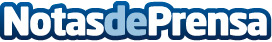 Más del 15% de las personas afectadas por la pérdida de un ser querido tienen el riesgo de padecer complicaciones en el proceso de dueloEl Colegio Oficial de Enfermería de Gipuzkoa organiza mañana, 15 de junio, la Jornada Profesional 'Acompañar en el duelo en la práctica clínica', dentro de los Cursos de Verano de la Universidad del País VascoDatos de contacto:Gabinete de Comunicación943223750Nota de prensa publicada en: https://www.notasdeprensa.es/mas-del-15-de-las-personas-afectadas-por-la Categorias: Medicina Sociedad País Vasco Eventos Cursos Universidades http://www.notasdeprensa.es